Publicado en  el 04/06/2014 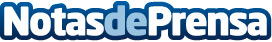 Victoria del Kia Sportage en el J.D. Power VOSS 2014Datos de contacto:Nota de prensa publicada en: https://www.notasdeprensa.es/victoria-del-kia-sportage-en-el-j-d-power-voss_1 Categorias: Automovilismo Industria Automotriz http://www.notasdeprensa.es